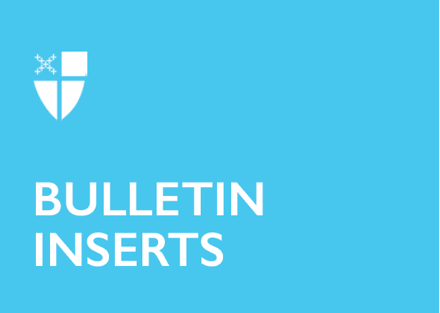 December 17, 2022 – Advent 3 (B)Third Week of Advent: Journeying with CommunityAs we continue our Advent walk, we invite you to see the Way of Love as a journey that includes the community. The witness of Zechariah and Elizabeth who bring infant John to the Temple to be circumcised reminds us of the importance of our faith community to sustaining the Way of Love. Just as the community did for John’s family, communities provide a place for discernment, sometimes challenging us and other times affirming us. Communities celebrate and mark important moments along the journey. For more Advent resources related to the Way of Love, visit episcopalchurch.org/wayoflove. There, you’ll find links to the full Advent curriculum Journeying the Way of Love, as well as Living the Way of Love in Community, a nine-session curriculum for use anytime.Sunday, December 17WORSHIPImagine the faces you’d like to see at church — an all-star list of folks you want to worship with. This could be people you know from summer camp when you were a kid, people who might have already died, people you work with — all your favorites. Commit to pray for those folks this week. And make a commitment to ask one of your all-stars to come to church with you in the next month.Monday, December 18TURNDo you have amends or apologies or adjustments you need to make? Ask God to open your heart and mind to those opportunities for reconciliation and growth. Thank God for the gifts of mercy and love, and the courage to make the changes necessary. And then do your best, with God’s help, to make those changes.December 17, 2022 – Advent 3 (B)Third Week of Advent: Journeying with CommunityAs we continue our Advent walk, we invite you to see the Way of Love as a journey that includes the community. The witness of Zechariah and Elizabeth who bring infant John to the Temple to be circumcised reminds us of the importance of our faith community to sustaining the Way of Love. Just as the community did for John’s family, communities provide a place for discernment, sometimes challenging us and other times affirming us. Communities celebrate and mark important moments along the journey. For more Advent resources related to the Way of Love, visit episcopalchurch.org/wayoflove. There, you’ll find links to the full Advent curriculum Journeying the Way of Love, as well as Living the Way of Love in Community, a nine-session curriculum for use anytime.Sunday, December 17WORSHIPImagine the faces you’d like to see at church — an all-star list of folks you want to worship with. This could be people you know from summer camp when you were a kid, people who might have already died, people you work with — all your favorites. Commit to pray for those folks this week. And make a commitment to ask one of your all-stars to come to church with you in the next month.Monday, December 18TURNDo you have amends or apologies or adjustments you need to make? Ask God to open your heart and mind to those opportunities for reconciliation and growth. Thank God for the gifts of mercy and love, and the courage to make the changes necessary. And then do your best, with God’s help, to make those changes.Tuesday, December 19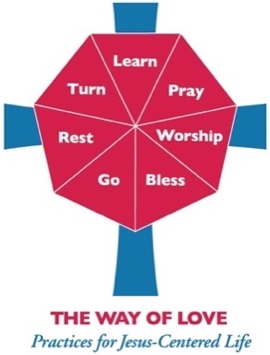 LEARNRead Luke 1:59-80. When Zechariah’s speech returns, he praises God. If you lost the power to speak for nine months like Zechariah did, what would be your first word of praise? Share this with your family, friends, and on social media.Wednesday, December 20PRAYPray along with the Collect for Advent 3, found on page 212 in The Book of Common Prayer. How will prayer guide you through the rest of the week? Set aside special time today to focus your intentions on stirring up peace and spreading joy.Thursday, December 21BLESSWe know that angels are God’s special messengers to us, and that Gabriel spent intentional time with Mary, helping her to understand her part in God’s story. Who has shared an important lesson or their presence with you this week? Thank them today with a call or note.Friday, December 22GOGo out into your neighborhood today. Where is God at work? Ask God to show you how you can celebrate that good work and name God’s presence in your community.Saturday, December 23RESTSet aside 30 minutes to spend in silence with your best friend today. Sure, it may feel a little weird to be silent on the phone or while sitting next to each other on the couch or across the table. Just give it a try. Make sure to set aside time after your silence to pray for each other and to say thanks for the time of rest.Sunday, December 24RESTThe conventional wisdom is that new parents should rest when the baby is resting. Make sure you take some time out to rest with Baby Jesus — and marvel in the wonder of a fresh, new, clean, shiny, tiny, precious start. Take a nap and thank God for the gift of Jesus and for peace at Christmas.Tuesday, December 19LEARNRead Luke 1:59-80. When Zechariah’s speech returns, he praises God. If you lost the power to speak for nine months like Zechariah did, what would be your first word of praise? Share this with your family, friends, and on social media.Wednesday, December 20PRAYPray along with the Collect for Advent 3, found on page 212 in The Book of Common Prayer. How will prayer guide you through the rest of the week? Set aside special time today to focus your intentions on stirring up peace and spreading joy.Thursday, December 21BLESSWe know that angels are God’s special messengers to us, and that Gabriel spent intentional time with Mary, helping her to understand her part in God’s story. Who has shared an important lesson or their presence with you this week? Thank them today with a call or note.Friday, December 22GOGo out into your neighborhood today. Where is God at work? Ask God to show you how you can celebrate that good work and name God’s presence in your community.Saturday, December 23RESTSet aside 30 minutes to spend in silence with your best friend today. Sure, it may feel a little weird to be silent on the phone or while sitting next to each other on the couch or across the table. Just give it a try. Make sure to set aside time after your silence to pray for each other and to say thanks for the time of rest.Sunday, December 24RESTThe conventional wisdom is that new parents should rest when the baby is resting. Make sure you take some time out to rest with Baby Jesus — and marvel in the wonder of a fresh, new, clean, shiny, tiny, precious start. Take a nap and thank God for the gift of Jesus and for peace at Christmas.